
БРОВАРСЬКА РАЙОННА РАДА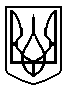 КИЇВСЬКОЇ ОБЛАСТІП Р О Т О К О Лзасідання 56 позачергової сесії Броварської районної ради VІІ скликання від 16 квітня 2019 року                                                                                                            м. БровариУ роботі 56 позачергової сесії Броварської районної ради VІІ скликання взяли участь:- Плакся Юрій Сергійович,  перший заступник голови Броварської районної державної адміністрації;- Юрченко Ольга Борисівна, заступник голови Броварської районної державної адміністрації.Веде сесію:Гришко Сергій Миколайович, голова Броварської районної ради                     VІІ скликання.Затвердження порядку денного:Всього депутатів   - 36Було присутніх      - 21Із депутатів Броварської районної ради відсутні: Бригинець Борис ІвановичВоєвуцька Діляра МідхатівнаГорюнов Олексій ВолодимировичЗалозний Микола ВолодимировичІваненко Петро ПетровичОксюта Олег ВасильовичПлющ Олексій АнатолійовичРадченко Віктор ІвановичСубботін В’ячеслав МиколайовичСтоляр Ірина ВасилівнаСтоляр Олег АнатолійовичТеплюк Микола МарковичЧабур Валерій ІвановичШкрабацький Віктор ПетровичШитий Євгеній МихайловичВиступив:Гришко Сергій Миколайович, голова Броварської районної ради, повідомив, що у залі зареєструвались 21 депутат та запропонував розпочати засідання           56 позачергової сесії. Головуючий поставив дану пропозицію на голосування.Проведення процедури поіменного голосування.Голосували:«За» - 21 ; «проти» - 0 ; «утримались» - 0; «не голосували» - 0.Протокол поіменного голосування додається.Вирішили:Пропозицію прийнято одноголосно.Виступили:Головуючий оголосив 56 позачергову сесію Броварської районної ради VІІ скликання відкритою.(Звучить Гімн України) Головуючий повідомив, що на сесії присутні:-  Литвиненко Віталій Володимирович, помічник-консультант народного депутата України        Різаненка П.О.;-  Небрат Володимир Іванович, журналіст газети «Нове життя»;- начальники комунальних закладів, відділів райдержадміністрації.Гришко Сергій Миколайович, голова Броварської районної ради, повідомив, що відповідно до розпорядження від 9 квітня 2019 року № 69 скликана 56 позачергова сесія Броварської районної ради VІІ скликання та поцікавився чи є зауваження.Філіпова Т.А., Куценко О.М. повідомили про конфлікт інтересів.Щиголь Володимир Валерійович, депутат районної ради, запропонував виключити з порядку денного питання «Про реорганізацію (перетворення) комунального підприємства «Броварське районне виробниче управління житлово-комунального господарства» Броварської районної ради в комунальний заклад Броварської районної ради «Броварський районний Центр утримання комунального майна»  для  до вивчення.Головуючий запропонував прийняти за основу порядок денний: 1. Про внесення змін до рішення сесії районної ради VII скликання від 18 грудня 2018 року № 686-51 позач.-VII   «Про   районний   бюджет   Броварськогорайону на 2019 рік» та додатків до нього.2. Звіт про виконання районного бюджету Броварського району за  1 квартал 2019 року.3. Про внесення змін до рішення сесії Броварської районної ради від 18 грудня 2018 року № 687-51позач.-VІІ «Про затвердження плану роботи Броварської районної ради VІІ скликання на 2019 рік».4. Про затвердження Програми розвитку та функціонування системи освіти Броварського району на 2019 рік. 5. Про внесення змін до розділу 5 Районної Програми забезпечення проведення роз’яснювальної роботи та оформлення субсидій серед населення Броварського району в умовах підвищення цін і тарифів на комунальні послуги.6. Про затвердження Програми розвитку малого і середнього підприємництва в Броварському районі на 2019-2020 роки.7. Про затвердження нової редакції Положення про умови та порядок надання соціальних послуг із встановленням диференційованої плати комунальним закладом Броварської районної ради «Броварський районний територіальний центр соціального обслуговування (надання соціальних послуг)».8. Про затвердження зміни до структури Комунального закладу Броварської районної ради «Дитячо-юнацька спортивна школа».9. Про надання дозволу комунальному підприємству «Броварське районне виробниче управління житлово-комунального господарства» Броварської районної ради на проведення незалежної експертної оцінки майна, що належить до основних фондів підприємства та є спільною власністю територіальних громад сіл, селищ Броварського району.10. Про реорганізацію (перетворення) комунального підприємства «Броварське районне виробниче управління житлово-комунального господарства» Броварської районної ради в комунальний заклад Броварської районної ради «Броварський районний Центр утримання комунального майна».11. Про звільнення директора комунального закладу Броварської районної ради «Броварський районний будинок культури».12. Про оголошення конкурсу на посаду директора комунального закладу Броварської районної ради «Броварський районний будинок культури».13. Про призначення виконуючого обов’язки директора комунального закладу Броварської районної ради «Броварський районний будинок культури».14. Про внесення змін до Програми розвитку галузі культури Броварського району на 2017-2020 роки.15. Різне.Проведення процедури поіменного голосування.Голосували:«За» - 21 ; «проти» - 0 ; «утримались» - 0; «не голосували» - 0.Протокол поіменного голосування додається.Вирішили:Порядок денний прийнято за основу.Головуючий поставив на голосування пропозицію  Щиголя В.В. про виключення з порядку денного    питання «Про реорганізацію (перетворення) комунального підприємства «Броварське районне виробниче управління житлово-комунального господарства» Броварської районної ради в комунальний заклад Броварської районної ради «Броварський районний Центр утримання комунального майна».Проведення процедури поіменного голосування.Голосували:«За» - 11 ; «проти» - 5 ; «утримались» - 3; «не голосували» - 2.Протокол поіменного голосування додається.Вирішили:Пропозицію  не  прийнято.Головуючий поцікавився чи будуть інші пропозиції або зауваження до запропонованого порядку денного (не надійшли) та запропонував затвердити порядок денний в цілому: 1. Про внесення змін до рішення сесії районної ради VII скликання від 18 грудня 2018 року № 686-51 позач.-VII «Про районний бюджет Броварського району на 2019 рік» та додатків до нього.2. Звіт про виконання районного бюджету Броварського району за  1 квартал 2019 року.3. Про внесення змін до рішення сесії Броварської районної ради від 18 грудня 2018 року № 687-51позач.-VІІ «Про затвердження плану роботи Броварської районної ради VІІ скликання на 2019 рік».4. Про затвердження Програми розвитку та функціонування системи освіти Броварського району на 2019 рік. 5. Про внесення змін до розділу 5 Районної Програми забезпечення проведення роз’яснювальної роботи та оформлення субсидій серед населення Броварського району в умовах підвищення цін і тарифів на комунальні послуги.6.  Про затвердження Програми розвитку малого і середнього підприємництва в Броварському районі на 2019-2020 роки.7. Про затвердження нової редакції Положення про умови та порядок надання соціальних послуг із встановленням диференційованої плати комунальним закладом Броварської районної ради «Броварський районний територіальний центр соціального обслуговування (надання соціальних послуг)».8. Про затвердження зміни до структури Комунального закладу Броварської районної ради «Дитячо-юнацька спортивна школа». 9. Про надання дозволу комунальному підприємству «Броварське районне виробниче управління житлово-комунального господарства» Броварської районної ради на проведення незалежної експертної  оцінки  майна,  що  належить до  основних фондів підприємства та є спільною власністю територіальних громад сіл, селищ Броварського району.10. Про реорганізацію (перетворення) комунального підприємства «Броварське районне виробниче управління житлово-комунального господарства» Броварської районної ради в комунальний заклад Броварської районної ради «Броварський районний Центр утримання комунального майна».11. Про звільнення директора комунального закладу Броварської районної ради «Броварський районний будинок культури». 12. Про оголошення конкурсу на посаду директора комунального закладу Броварської районної ради «Броварський районний будинок культури».13. Про призначення виконуючого обов’язки директора комунального закладу Броварської районної ради «Броварський районний будинок культури».14. Про внесення змін до Програми розвитку галузі культури Броварського району на 2017-2020 роки. 15. Різне.Проведення процедури поіменного голосування.Голосували:«За» - 21 ; «проти» - 0 ; «утримались» - 0;«не голосували» - 0.Протокол поіменного голосування додається.Вирішили:Затвердити порядок денний.Гришко Сергій Миколайович, голова районної ради, запропонував розглянути питання № 10 «Про реорганізацію (перетворення) комунального підприємства «Броварське районне виробниче управління житлово-комунального   господарства»   Броварської   районної ради в комунальний заклад Броварської районної ради «Броварський районний Центр утримання комунального майна»  по черговості за № 14.Проведення процедури поіменного голосування.Голосували:«За» - 21 ; «проти» - 0 ; «утримались» - 0; «не голосували» - 0.Протокол поіменного голосування додається.Вирішили:Пропозицію  прийнято одноголосно.Головуючий запропонував затвердити регламент проведення засідання: для доповіді – до 5 хв.;для виступу – до 3 хв.;для репліки – до 1 хв. поцікавився чи будуть інші пропозиції (не надійшли) та поставив на голосування дану пропозицію.Проведення процедури поіменного голосування.Голосували:«За» - 20 ; «проти» - 0 ; «утримались» - 0;«не голосували» - 1.Протокол поіменного голосування додається.Вирішили:Затвердити регламент проведення засідання. 1.Слухали:Про внесення змін до рішення сесії районної ради VII скликання від 18 грудня 2018 року № 686-51 позач.-VII «Про районний бюджет Броварського району на 2019 рік» та додатків до нього.Головуючий запросив до співдоповіді Козлова О.К.Співдоповідав:Козлов Олександр Костянтинович, голова постійної комісії з питань бюджету, фінансів, соціально- економічного розвитку, повідомив, що постійна комісія розглянула дане питання на своєму засіданні та рекомендує проект рішення підтримати.Головуючий запитав чи є зауваження, доповнення та поставив на голосування проект рішення.Проведення процедури поіменного голосування.Голосували:«За» - 21 ; «проти» - 0 ; «утримались» - 0; «не голосували» - 0.Протокол поіменного голосування додається.Вирішили:Прийняти рішення сесії районної ради                           № 776-56 позач.-VІІ (додається).2.Слухали:Звіт про виконання районного бюджету Броварського району за  1 квартал 2019 року.Головуючий запросив до співдоповіді Козлова О.К.Співдоповідав:Козлов Олександр Костянтинович, голова постійної комісії з питань бюджету, фінансів, соціально- економічного розвитку, повідомив, що постійна комісія розглянула дане питання на своєму засіданні та рекомендує проект рішення підтримати.Головуючий запитав чи є зауваження, доповнення та поставив на голосування проект рішення.Проведення процедури поіменного голосування.Голосували:«За» - 21 ; «проти» - 0 ; «утримались» - 0; «не голосували» - 0.Протокол поіменного голосування додається.Вирішили:Прийняти рішення сесії районної ради                           № 777-56 позач.-VІІ (додається).3.Слухали:Про внесення змін до рішення сесії Броварської районної ради від 18 грудня 2018 року № 687-51позач.-VІІ «Про затвердження плану роботи Броварської районної ради VІІ скликання на 2019 рік».Головуючий запросив до співдоповіді Куценка О.М.Співдоповідав:Куценко Олександр Миколайович, заступник голови постійної комісії з питань регламенту, депутатської етики, законності та правопорядку, повідомив, що постійна комісія розглянула дане питання на своєму засіданні та рекомендує проект рішення підтримати.Головуючий запитав чи є зауваження, доповнення та поставив на голосування проект рішення.Проведення процедури поіменного голосування.Голосували:«За» - 21 ; «проти» - 0 ; «утримались» - 0; «не голосували» - 0.Протокол поіменного голосування додається.Вирішили:Прийняти рішення сесії районної ради                           № 778-56 позач.-VІІ (додається).Прийняти рішення сесії районної ради                           № 778-56 позач.-VІІ (додається).4.Слухали:Про затвердження Програми розвитку та функціонування системи освіти Броварського району на 2019 рік.Про затвердження Програми розвитку та функціонування системи освіти Броварського району на 2019 рік.Головуючий запросив до співдоповіді Шульгу В.Є., Козлова О.К.Головуючий запросив до співдоповіді Шульгу В.Є., Козлова О.К.Співдоповідали:Шульга Валентина Євгеніївна, голова постійної   комісії з питань освіти, культури, сім’ї, молоді та спорту, охорони здоров’я та соціального захисту, повідомила, що постійна комісія розглянула дане питання на своєму засіданні та рекомендує проект рішення підтримати.Шульга Валентина Євгеніївна, голова постійної   комісії з питань освіти, культури, сім’ї, молоді та спорту, охорони здоров’я та соціального захисту, повідомила, що постійна комісія розглянула дане питання на своєму засіданні та рекомендує проект рішення підтримати.Козлов Олександр Костянтинович, голова постійної комісії з питань бюджету, фінансів, соціально-економічного розвитку, повідомив, що постійна комісія розглянула дане питання на своєму засіданні та рекомендує проект рішення підтримати.Козлов Олександр Костянтинович, голова постійної комісії з питань бюджету, фінансів, соціально-економічного розвитку, повідомив, що постійна комісія розглянула дане питання на своєму засіданні та рекомендує проект рішення підтримати.Головуючий поставив на голосування проект рішення.Головуючий поставив на голосування проект рішення.Проведення процедури поіменного голосування.Проведення процедури поіменного голосування.Голосували:«За» - 21 ; «проти» - 0 ; «утримались» - 0; «не голосували» - 0.«За» - 21 ; «проти» - 0 ; «утримались» - 0; «не голосували» - 0.Протокол поіменного голосування додається.Протокол поіменного голосування додається.Вирішили:Прийняти рішення сесії районної ради                           № 779-56 позач.-VІІ (додається).Прийняти рішення сесії районної ради                           № 779-56 позач.-VІІ (додається).5.Слухали:Про внесення змін до розділу 5 Районної Програми забезпечення проведення роз’яснювальної роботи та оформлення субсидій серед населення Броварського району в умовах підвищення цін і тарифів на комунальні послуги.Про внесення змін до розділу 5 Районної Програми забезпечення проведення роз’яснювальної роботи та оформлення субсидій серед населення Броварського району в умовах підвищення цін і тарифів на комунальні послуги.Головуючий запросив до співдоповіді Шульгу В.Є., Козлова О.К.Головуючий запросив до співдоповіді Шульгу В.Є., Козлова О.К.Співдоповідали:Шульга Валентина Євгеніївна, голова постійної   комісії з питань освіти, культури, сім’ї, молоді та спорту, охорони здоров’я та соціального захисту, повідомила, що постійна комісія розглянула дане питання на своєму засіданні та рекомендує проект рішення підтримати.Шульга Валентина Євгеніївна, голова постійної   комісії з питань освіти, культури, сім’ї, молоді та спорту, охорони здоров’я та соціального захисту, повідомила, що постійна комісія розглянула дане питання на своєму засіданні та рекомендує проект рішення підтримати.Козлов Олександр Костянтинович, голова постійної комісії з питань бюджету, фінансів, соціально-економічного розвитку, повідомив, що постійна комісія розглянула дане питання на своєму засіданні та рекомендує проект рішення підтримати.Козлов Олександр Костянтинович, голова постійної комісії з питань бюджету, фінансів, соціально-економічного розвитку, повідомив, що постійна комісія розглянула дане питання на своєму засіданні та рекомендує проект рішення підтримати.Головуючий поставив на голосування проект рішення.Головуючий поставив на голосування проект рішення.Проведення процедури поіменного голосування.Проведення процедури поіменного голосування.Голосували:«За» - 21 ; «проти» - 0 ; «утримались» - 0; «не голосували» - 0.«За» - 21 ; «проти» - 0 ; «утримались» - 0; «не голосували» - 0.Протокол поіменного голосування додається.Протокол поіменного голосування додається.Вирішили:Прийняти рішення сесії районної ради                           № 780-59 позач.-VІІ (додається).Прийняти рішення сесії районної ради                           № 780-59 позач.-VІІ (додається).6.Слухали:Про затвердження Програми розвитку малого і середнього підприємництва в Броварському районі на 2019-2020 роки.Про затвердження Програми розвитку малого і середнього підприємництва в Броварському районі на 2019-2020 роки.Головуючий запросив до співдоповіді Фірсова І.М.Головуючий запросив до співдоповіді Фірсова І.М.Співдоповідав:Фірсов Ігор Миколайович, заступник голови постійної   комісії з питань архітектури, будівництва, промисловості, житлово-комунального господарства, транспорту    та   зв’язку,    інформатизації,    підтримкиФірсов Ігор Миколайович, заступник голови постійної   комісії з питань архітектури, будівництва, промисловості, житлово-комунального господарства, транспорту    та   зв’язку,    інформатизації,    підтримкипідприємництва, інвестицій та міжнародних зв’язків, повідомив, що постійна комісія розглянула дане питання на своєму засіданні та рекомендує проект рішення підтримати.підприємництва, інвестицій та міжнародних зв’язків, повідомив, що постійна комісія розглянула дане питання на своєму засіданні та рекомендує проект рішення підтримати.Головуючий поставив на голосування проект рішення.Головуючий поставив на голосування проект рішення.Проведення процедури поіменного голосування.Проведення процедури поіменного голосування.Голосували:«За» - 21 ; «проти» - 0 ; «утримались» - 0; «не голосували» - 0.«За» - 21 ; «проти» - 0 ; «утримались» - 0; «не голосували» - 0.Протокол поіменного голосування додається.Протокол поіменного голосування додається.Вирішили:Прийняти рішення сесії районної ради                           № 781-56 позач.-VІІ (додається).Прийняти рішення сесії районної ради                           № 781-56 позач.-VІІ (додається).7.Слухали:Про затвердження нової редакції Положення про умови та порядок надання соціальних послуг із встановленням диференційованої плати комунальним закладом Броварської районної ради «Броварський районний територіальний центр соціального обслуговування (надання соціальних послуг)».Про затвердження нової редакції Положення про умови та порядок надання соціальних послуг із встановленням диференційованої плати комунальним закладом Броварської районної ради «Броварський районний територіальний центр соціального обслуговування (надання соціальних послуг)».Головуючий запросив до співдоповіді Шульгу В.Є., Юрченко О.Б.Головуючий запросив до співдоповіді Шульгу В.Є., Юрченко О.Б.Співдоповідали:Шульга Валентина Євгеніївна, голова постійної   комісії з питань освіти, культури, сім’ї, молоді та спорту, охорони здоров’я та соціального захисту, повідомила, що постійна комісія розглянула дане питання на своєму засіданні та рекомендує проект рішення підтримати.Шульга Валентина Євгеніївна, голова постійної   комісії з питань освіти, культури, сім’ї, молоді та спорту, охорони здоров’я та соціального захисту, повідомила, що постійна комісія розглянула дане питання на своєму засіданні та рекомендує проект рішення підтримати.Юрченко Ольга Борисівна, заступник голови постійної комісії з питань комунальної власності, повідомила, що постійна комісія розглянула дане питання на своєму засіданні та рекомендує проект рішення підтримати.Юрченко Ольга Борисівна, заступник голови постійної комісії з питань комунальної власності, повідомила, що постійна комісія розглянула дане питання на своєму засіданні та рекомендує проект рішення підтримати.Головуючий поцікавився, чи будуть зауваження, доповнення до проекту рішення (не надійшли), та поставив на голосування проект рішення.Головуючий поцікавився, чи будуть зауваження, доповнення до проекту рішення (не надійшли), та поставив на голосування проект рішення.Проведення процедури поіменного голосування.Проведення процедури поіменного голосування.Голосували:«За» - 21 ; «проти» - 0 ; «утримались» - 0; «не голосували» - 0.«За» - 21 ; «проти» - 0 ; «утримались» - 0; «не голосували» - 0.Протокол поіменного голосування додається.Протокол поіменного голосування додається.Вирішили:Прийняти рішення сесії районної ради                           № 782-56 позач.-VІІ (додається).Прийняти рішення сесії районної ради                           № 782-56 позач.-VІІ (додається).8.Слухали:Про затвердження зміни до структури Комунального закладу Броварської районної ради «Дитячо-юнацька спортивна школа».Про затвердження зміни до структури Комунального закладу Броварської районної ради «Дитячо-юнацька спортивна школа».Філіпова Т.А. повідомила про конфлікт інтересів.Філіпова Т.А. повідомила про конфлікт інтересів.Головуючий запросив до співдоповіді Шульгу В.Є., Юрченко О.Б.Головуючий запросив до співдоповіді Шульгу В.Є., Юрченко О.Б.Співдоповідали:Шульга Валентина Євгеніївна, голова постійної   комісії з питань освіти, культури, сім’ї, молоді та спорту, охорони здоров’я та соціального захисту, повідомила, що постійна комісія розглянула дане питання на своєму засіданні та рекомендує проект рішення підтримати.Шульга Валентина Євгеніївна, голова постійної   комісії з питань освіти, культури, сім’ї, молоді та спорту, охорони здоров’я та соціального захисту, повідомила, що постійна комісія розглянула дане питання на своєму засіданні та рекомендує проект рішення підтримати.Юрченко Ольга Борисівна, заступник голови постійної комісії з питань комунальної власності, повідомила, що постійна комісія розглянула дане питання на своєму засіданні та рекомендує проект рішення підтримати.Юрченко Ольга Борисівна, заступник голови постійної комісії з питань комунальної власності, повідомила, що постійна комісія розглянула дане питання на своєму засіданні та рекомендує проект рішення підтримати.Головуючий поставив на голосування проект рішення.Головуючий поставив на голосування проект рішення.Проведення процедури поіменного голосування.Проведення процедури поіменного голосування.Голосували:«За» - 21; «проти» - 0; «утримались» - 0; «не голосували» - 0.«За» - 21; «проти» - 0; «утримались» - 0; «не голосували» - 0.Протокол поіменного голосування додається.Протокол поіменного голосування додається.Вирішили:Прийняти рішення сесії районної ради                           № 783-56 позач.-VІІ (додається).Прийняти рішення сесії районної ради                           № 783-56 позач.-VІІ (додається).9.Слухали:Про надання дозволу комунальному підприємству «Броварське районне виробниче управління житлово-комунального господарства» Броварської районної ради на проведення незалежної експертної оцінки майна, що належить до основних фондів підприємства та є спільною власністю територіальних громад сіл, селищ Броварського району.Про надання дозволу комунальному підприємству «Броварське районне виробниче управління житлово-комунального господарства» Броварської районної ради на проведення незалежної експертної оцінки майна, що належить до основних фондів підприємства та є спільною власністю територіальних громад сіл, селищ Броварського району.Головуючий запросив до співдоповіді Юрченко О.Б.Головуючий запросив до співдоповіді Юрченко О.Б.Співдоповідала:Юрченко Ольга Борисівна, заступник голови постійної комісії з питань комунальної власності, повідомила, що постійна комісія розглянула дане питання на своєму засіданні та рекомендує проект рішення підтримати.Юрченко Ольга Борисівна, заступник голови постійної комісії з питань комунальної власності, повідомила, що постійна комісія розглянула дане питання на своєму засіданні та рекомендує проект рішення підтримати.Головуючий поцікавився, чи будуть зауваження, доповнення до проекту рішення (не надійшли), та поставив на голосування проект рішення.Головуючий поцікавився, чи будуть зауваження, доповнення до проекту рішення (не надійшли), та поставив на голосування проект рішення.Проведення процедури поіменного голосування.Проведення процедури поіменного голосування.Голосували:«За» - 21 ; «проти» - 0 ; «утримались» - 0; «не голосували» - 0.«За» - 21 ; «проти» - 0 ; «утримались» - 0; «не голосували» - 0.Протокол поіменного голосування додається.Протокол поіменного голосування додається.Вирішили:Прийняти рішення сесії районної ради                           № 784-56 позач.-VІІ (додається).Прийняти рішення сесії районної ради                           № 784-56 позач.-VІІ (додається).10.Слухали:Про звільнення директора комунального закладу Броварської районної ради «Броварський районний будинок культури».Про звільнення директора комунального закладу Броварської районної ради «Броварський районний будинок культури».Головуючий запросив до співдоповіді Шульгу В.Є., Юрченко О.Б.Головуючий запросив до співдоповіді Шульгу В.Є., Юрченко О.Б.Співдоповідали:Шульга Валентина Євгеніївна, голова постійної   комісії з питань освіти, культури, сім’ї, молоді та спорту, охорони здоров’я та соціального захисту, повідомила, що постійна комісія розглянула дане питання на своєму засіданні та рекомендує проект рішення підтримати.Шульга Валентина Євгеніївна, голова постійної   комісії з питань освіти, культури, сім’ї, молоді та спорту, охорони здоров’я та соціального захисту, повідомила, що постійна комісія розглянула дане питання на своєму засіданні та рекомендує проект рішення підтримати.Юрченко Ольга Борисівна, заступник голови постійної комісії з питань комунальної власності, повідомила, що постійна комісія розглянула дане питання на своєму засіданні та рекомендує проект рішення підтримати.Юрченко Ольга Борисівна, заступник голови постійної комісії з питань комунальної власності, повідомила, що постійна комісія розглянула дане питання на своєму засіданні та рекомендує проект рішення підтримати.Головуючий поцікавився, чи будуть зауваження, доповнення до проекту рішення (не надійшли), та поставив на голосування проект рішення.Головуючий поцікавився, чи будуть зауваження, доповнення до проекту рішення (не надійшли), та поставив на голосування проект рішення.Проведення процедури поіменного голосування.Проведення процедури поіменного голосування.Голосували:«За» - 21 ; «проти» - 0 ; «утримались» - 0; «не голосували» - 0.«За» - 21 ; «проти» - 0 ; «утримались» - 0; «не голосували» - 0.Протокол поіменного голосування додається.Протокол поіменного голосування додається.Вирішили:Прийняти рішення сесії районної ради                           № 785-56 позач.-VІІ (додається).Прийняти рішення сесії районної ради                           № 785-56 позач.-VІІ (додається).11.Слухали:Про оголошення конкурсу на посаду директора комунального закладу Броварської районної ради «Броварський районний будинок культури».Про оголошення конкурсу на посаду директора комунального закладу Броварської районної ради «Броварський районний будинок культури».Головуючий запросив до співдоповіді Шульгу В.Є., Юрченко О.Б.Головуючий запросив до співдоповіді Шульгу В.Є., Юрченко О.Б.Співдоповідали:Шульга Валентина Євгеніївна, голова постійної   комісії з питань освіти, культури, сім’ї, молоді та спорту,   охорони   здоров’я   та   соціального   захисту,Шульга Валентина Євгеніївна, голова постійної   комісії з питань освіти, культури, сім’ї, молоді та спорту,   охорони   здоров’я   та   соціального   захисту,повідомила, що постійна комісія розглянула дане питання на своєму засіданні та рекомендує проект рішення підтримати.повідомила, що постійна комісія розглянула дане питання на своєму засіданні та рекомендує проект рішення підтримати.Юрченко Ольга Борисівна, заступник голови постійної комісії з питань комунальної власності, повідомила, що постійна комісія розглянула дане питання на своєму засіданні та рекомендує проект рішення підтримати.Юрченко Ольга Борисівна, заступник голови постійної комісії з питань комунальної власності, повідомила, що постійна комісія розглянула дане питання на своєму засіданні та рекомендує проект рішення підтримати.Головуючий  поставив на голосування проект рішення.Головуючий  поставив на голосування проект рішення.Проведення процедури поіменного голосування.Проведення процедури поіменного голосування.Голосували:«За» - 21 ; «проти» - 0 ; «утримались» - 0; «не голосували» - 0.«За» - 21 ; «проти» - 0 ; «утримались» - 0; «не голосували» - 0.Протокол поіменного голосування додається.Протокол поіменного голосування додається.Вирішили:Прийняти рішення сесії районної ради                           № 786-56 позач.-VІІ (додається).Прийняти рішення сесії районної ради                           № 786-56 позач.-VІІ (додається).12.Слухали:Про призначення виконуючого обов’язки директора комунального закладу Броварської районної ради «Броварський районний будинок культури».Про призначення виконуючого обов’язки директора комунального закладу Броварської районної ради «Броварський районний будинок культури».Головуючий запросив до співдоповіді Шульгу В.Є., Юрченко О.Б.Головуючий запросив до співдоповіді Шульгу В.Є., Юрченко О.Б.Співдоповідали:Шульга Валентина Євгеніївна, голова постійної   комісії з питань освіти, культури, сім’ї, молоді та спорту, охорони здоров’я та соціального захисту, повідомила, що постійна комісія розглянула дане питання на своєму засіданні та рекомендує проект рішення підтримати.Шульга Валентина Євгеніївна, голова постійної   комісії з питань освіти, культури, сім’ї, молоді та спорту, охорони здоров’я та соціального захисту, повідомила, що постійна комісія розглянула дане питання на своєму засіданні та рекомендує проект рішення підтримати.Юрченко Ольга Борисівна, заступник голови постійної комісії з питань комунальної власності, повідомила, що постійна комісія розглянула дане питання на своєму засіданні та рекомендує проект рішення підтримати.Юрченко Ольга Борисівна, заступник голови постійної комісії з питань комунальної власності, повідомила, що постійна комісія розглянула дане питання на своєму засіданні та рекомендує проект рішення підтримати.Виступив:Кавура Дмитро Юрійович коротко розповів про себе.Кавура Дмитро Юрійович коротко розповів про себе.Головуючий поставив на голосування проект рішення.Головуючий поставив на голосування проект рішення.Проведення процедури поіменного голосування.Проведення процедури поіменного голосування.Голосували:«За» - 21 ; «проти» - 0 ; «утримались» - 0; «не голосували» - 0.«За» - 21 ; «проти» - 0 ; «утримались» - 0; «не голосували» - 0.Протокол поіменного голосування додається.Протокол поіменного голосування додається.Вирішили:Прийняти рішення сесії районної ради                           № 787-56 позач.-VІІ (додається).Прийняти рішення сесії районної ради                           № 787-56 позач.-VІІ (додається).13.Слухали:Про внесення змін до Програми розвитку галузі культури Броварського району на 2017-2020 роки.Про внесення змін до Програми розвитку галузі культури Броварського району на 2017-2020 роки.Головуючий запросив до співдоповіді Шульгу В.Є., Козлова О.К.Головуючий запросив до співдоповіді Шульгу В.Є., Козлова О.К.Співдоповідали:Шульга Валентина Євгеніївна, голова постійної   комісії з питань освіти, культури, сім’ї, молоді та спорту, охорони здоров’я та соціального захисту, повідомила, що постійна комісія розглянула дане питання на своєму засіданні та рекомендує проект рішення підтримати.Шульга Валентина Євгеніївна, голова постійної   комісії з питань освіти, культури, сім’ї, молоді та спорту, охорони здоров’я та соціального захисту, повідомила, що постійна комісія розглянула дане питання на своєму засіданні та рекомендує проект рішення підтримати.Козлов Олександр Костянтинович, голова постійної комісії з питань бюджету, фінансів, соціально- економічного розвитку, повідомив, що постійна комісія розглянула дане питання на своєму засіданні та рекомендує проект рішення підтримати.Козлов Олександр Костянтинович, голова постійної комісії з питань бюджету, фінансів, соціально- економічного розвитку, повідомив, що постійна комісія розглянула дане питання на своєму засіданні та рекомендує проект рішення підтримати.Головуючий поставив на голосування проект рішення.Головуючий поставив на голосування проект рішення.Проведення процедури поіменного голосування.Проведення процедури поіменного голосування.Голосували:«За» - 21 ; «проти» - 0 ; «утримались» - 0; «не голосували» - 0.«За» - 21 ; «проти» - 0 ; «утримались» - 0; «не голосували» - 0.Протокол поіменного голосування додається.Протокол поіменного голосування додається.Вирішили:Прийняти рішення сесії районної ради                           № 788-56 позач.-VІІ (додається).Прийняти рішення сесії районної ради                           № 788-56 позач.-VІІ (додається).14.Слухали:Про реорганізацію (перетворення) комунального підприємства «Броварське районне виробниче управління житлово-комунального господарства» Броварської районної ради в комунальний заклад Броварської районної ради «Броварський районний Центр утримання комунального майна».Про реорганізацію (перетворення) комунального підприємства «Броварське районне виробниче управління житлово-комунального господарства» Броварської районної ради в комунальний заклад Броварської районної ради «Броварський районний Центр утримання комунального майна».Головуючий запросив до доповіді Куценка О.М.Головуючий запросив до доповіді Куценка О.М.Доповідали:Куценко Олександр Миколайович, директор комунального підприємства «Броварське районне виробниче управління житлово-комунального господарства» Броварської районної ради, повідомив, що питання реорганізації підприємства є нагальним вже давно. Підприємство виконує одну функцію утримання майна комунальної власності.Куценко Олександр Миколайович, директор комунального підприємства «Броварське районне виробниче управління житлово-комунального господарства» Броварської районної ради, повідомив, що питання реорганізації підприємства є нагальним вже давно. Підприємство виконує одну функцію утримання майна комунальної власності.На сьогодні 85 % приміщень здається за 1 грн. бюджетним установам тому підприємство не може існувати без збитків.(30 тис.грн збитків за місяць). На разі стоїть питання про реорганізацію даного підприємства.На сьогодні 85 % приміщень здається за 1 грн. бюджетним установам тому підприємство не може існувати без збитків.(30 тис.грн збитків за місяць). На разі стоїть питання про реорганізацію даного підприємства.Гоголіна Анна Василівна, заступник голови районної ради, доповіла з даного питання.Гоголіна Анна Василівна, заступник голови районної ради, доповіла з даного питання.Виступили:Щиголь В.В., Гришко С.М., Юрченко О. Б.,          Плакся Ю.С. взяли участь в обговоренні даного питання.Щиголь В.В., Гришко С.М., Юрченко О. Б.,          Плакся Ю.С. взяли участь в обговоренні даного питання.Щиголь Володимир Валерійович, депутат районної ради, запропонував створити новий заклад.Щиголь Володимир Валерійович, депутат районної ради, запропонував створити новий заклад.Головуючий поставив на голосування проект.Головуючий поставив на голосування проект.Проведення процедури поіменного голосування.Проведення процедури поіменного голосування.Голосували:«За» - 13 ; «проти» - 1 ; «утримались» - 7; «не голосували» - 0.«За» - 13 ; «проти» - 1 ; «утримались» - 7; «не голосували» - 0.Протокол поіменного голосування додається.Протокол поіменного голосування додається.Вирішили:Рішення не прийнято. Рішення не прийнято. Гришко Сергій Миколайович, голова районної ради,запропонував створити робочу групу для вивчення даного питання.Гришко Сергій Миколайович, голова районної ради,запропонував створити робочу групу для вивчення даного питання.15.Слухали:Різне. Різне. Виступили:Шибіко Роман Михайлович, депутат районної ради, порушив питання ямкового ремонту доріг в Броварському районі.Шибіко Роман Михайлович, депутат районної ради, порушив питання ямкового ремонту доріг в Броварському районі.Сорокопуд С.О., Борсук О.М., Гришко С.М. взяли участь в обговоренні даного питання.Сорокопуд С.О., Борсук О.М., Гришко С.М. взяли участь в обговоренні даного питання.Шибіко Роман Михайлович, депутат районної ради, повідомив, що до нього надходять звернення від жителів району, щодо відключення від газопостачання без попередження їх власників та без погодження виконкомів сільських, селищних рад. Та запропонував підготувати звернення.Шибіко Роман Михайлович, депутат районної ради, повідомив, що до нього надходять звернення від жителів району, щодо відключення від газопостачання без попередження їх власників та без погодження виконкомів сільських, селищних рад. Та запропонував підготувати звернення.Шибіко Роман Михайлович, депутат районної ради, повідомив, що представники Київобленерго вимагають заміну щитового та облікового обладнання в школах, садочках та фапах району. Але після його заміни не пломбують це обладнання мотивуючи браком часу.Шибіко Роман Михайлович, депутат районної ради, повідомив, що представники Київобленерго вимагають заміну щитового та облікового обладнання в школах, садочках та фапах району. Але після його заміни не пломбують це обладнання мотивуючи браком часу.Гришко Сергій Миколайович, голова районної ради, попросив Шибіка Р.М. письмово оформити порушене питання для подальшого опрацювання виконавчим апаратом та направлення листа адресату.Гришко Сергій Миколайович, голова районної ради, попросив Шибіка Р.М. письмово оформити порушене питання для подальшого опрацювання виконавчим апаратом та направлення листа адресату.Шибіко Роман Михайлович, депутат районної ради, поцікавився чи наділений повноваженнями дільничний інспектор проводити обходи.Шибіко Роман Михайлович, депутат районної ради, поцікавився чи наділений повноваженнями дільничний інспектор проводити обходи.Гришко Сергій Миколайович, голова районної ради, порушив питання освітлення доріг та запропонував депутатам підключитись до даного питання.Гришко Сергій Миколайович, голова районної ради, порушив питання освітлення доріг та запропонував депутатам підключитись до даного питання.Шульга Валентина Євгеніївна, голова постійної   комісії з питань освіти, культури, сім’ї, молоді та спорту, охорони здоров’я та соціального захисту, порушила питання збільшення кількості додаткових місць для проходження процедури гемодіалізу в КНП «Броварська багатопрофільна клінічна лікарня» та запропонувала повторно звернутися до Київської обласної державної адміністрації.Шульга Валентина Євгеніївна, голова постійної   комісії з питань освіти, культури, сім’ї, молоді та спорту, охорони здоров’я та соціального захисту, порушила питання збільшення кількості додаткових місць для проходження процедури гемодіалізу в КНП «Броварська багатопрофільна клінічна лікарня» та запропонувала повторно звернутися до Київської обласної державної адміністрації.Щиголь Володимир Валерійович, депутат районної ради, звернувся з пропозицією про переобрання голови постійної комісії з питань комунальної власності.Щиголь Володимир Валерійович, депутат районної ради, звернувся з пропозицією про переобрання голови постійної комісії з питань комунальної власності.Гришко Сергій Миколайович, голова районної ради, попросив депутатів надати пропозиції на голову постійної комісії з питань комунальної власності.Гришко Сергій Миколайович, голова районної ради, попросив депутатів надати пропозиції на голову постійної комісії з питань комунальної власності.Максак Олексій Іванович, повідомив, що до нього звернулись волонтери та учасники АТО щодо перекриття доріг в районі  у зв’язку з їх аварійністю.Максак Олексій Іванович, повідомив, що до нього звернулись волонтери та учасники АТО щодо перекриття доріг в районі  у зв’язку з їх аварійністю.Шульга Валентина Євгеніївна, депутат районної ради, поінформувала про використання депутатського фонду.Шульга Валентина Євгеніївна, депутат районної ради, поінформувала про використання депутатського фонду.Щиголь Володимир Валерійович, депутат районної ради, поінформував про депутатський запит щодо оформлення посвідчень нового зразка чорнобильцям.Щиголь Володимир Валерійович, депутат районної ради, поінформував про депутатський запит щодо оформлення посвідчень нового зразка чорнобильцям.Вирішили:Доручити виконавчому апарату районної ради підготувати звернення до:департаменту охорони здоров’я Київської обласної державної адміністрації щодо відкриття другого діалізного залу;Київської обласної державної адміністрації щодо негайного проведення ремонтних робіт на автошляхах Н07 Київ-Прилуки та М01 Київ-Чернігів;Броварської філії ПАТ «Київоблгаз» щодо проведення відключень від газопостачання приватних будинків без попередження їх власників та без дозволів на проведення земельних робіт. Доручити виконавчому апарату районної ради підготувати звернення до:департаменту охорони здоров’я Київської обласної державної адміністрації щодо відкриття другого діалізного залу;Київської обласної державної адміністрації щодо негайного проведення ремонтних робіт на автошляхах Н07 Київ-Прилуки та М01 Київ-Чернігів;Броварської філії ПАТ «Київоблгаз» щодо проведення відключень від газопостачання приватних будинків без попередження їх власників та без дозволів на проведення земельних робіт. Доручити депутату районної ради Шибіку Р.М. підготувати лист до Київобленерго щодо бездіяльності їх працівників для подальшого його відправлення виконавчим апаратом адресату.Доручити депутату районної ради Шибіку Р.М. підготувати лист до Київобленерго щодо бездіяльності їх працівників для подальшого його відправлення виконавчим апаратом адресату.Головуючий зазначив, що порядок денний 56  позачергової сесії Броварської районної ради Київської області VІІ скликання вичерпано та оголосив пленарне засідання закритим. (Звучить Гімн України).Головуючий зазначив, що порядок денний 56  позачергової сесії Броварської районної ради Київської області VІІ скликання вичерпано та оголосив пленарне засідання закритим. (Звучить Гімн України).Голова радиС.М.ГришкоСекретаріат сесіїТ.О. КолісниченкоТ.А.Філіпова